OBČINA STARŠEOBČINSKA UPRAVAStarše 93  2205 STARŠE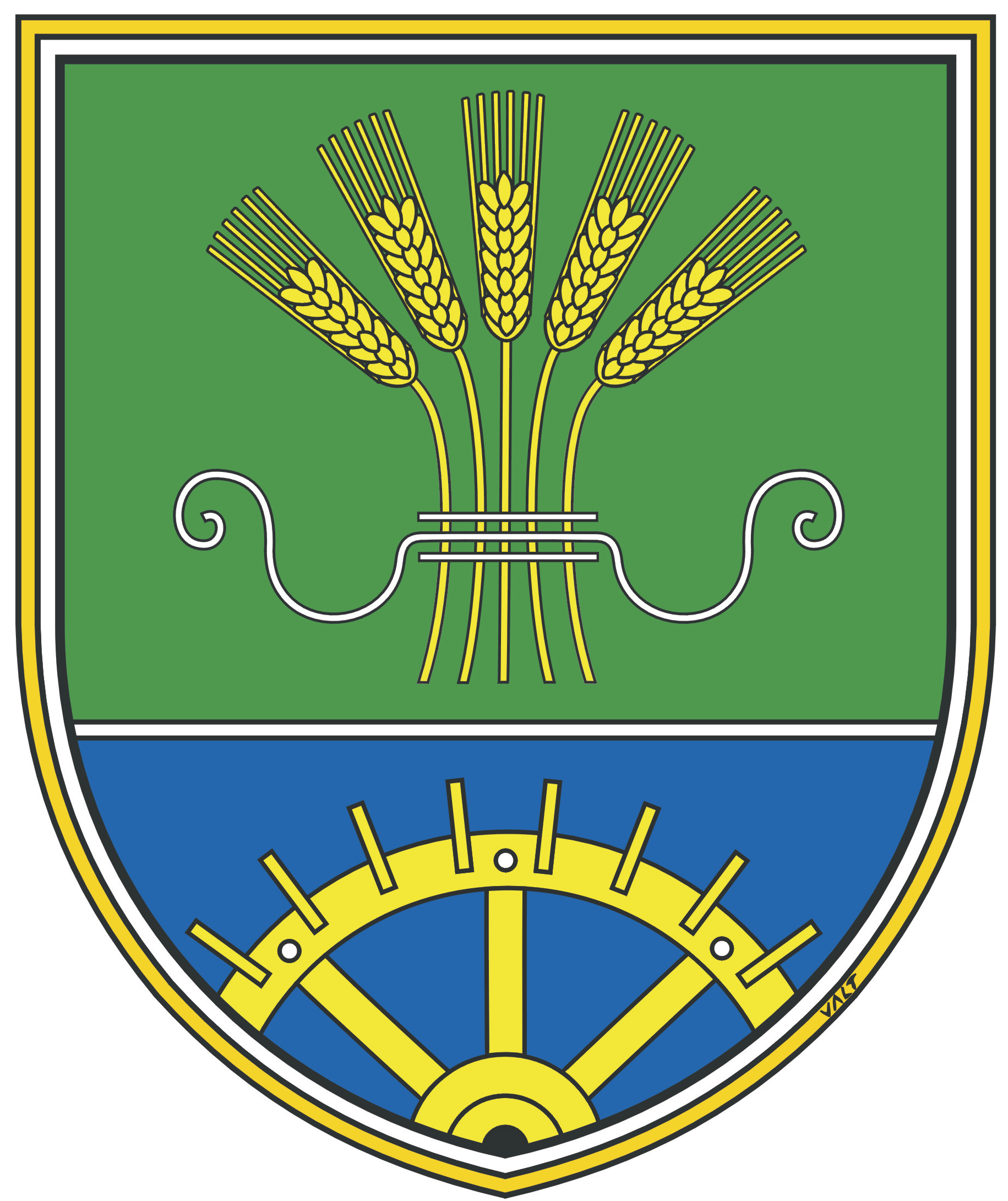 Telefon:  02 686 48 00Fax:        02 686 48 10E-mail:   obcina@starse.siDatum:  03. 10. 2012Na podlagi izdelane predhodne ocene škode v tekoči kmetijski proizvodnji, padavinske karte Agencije RS za okolje, kriterijev regijske komisije, ki je škodo popisala na območju Občine Starše ter Sklepa RS  Ministrstva za obrambo, Uprava RS za zaščito in reševanje, št.: 844-6/2012-310, z dne 02. 10. 2012, pričenjamo z zbiranjem vlog oškodovancev, ki ste utrpeli škodo zaradi posledic suše 2012 na prizadetih območjih katastrskih občin Občine Starše. Vloga – obrazec 2 (priloga dopisa) mora biti na Občino Starše posredovana najkasneje do četrtka 12.10.2012. Vloga mora biti podpisana in vsebovati mora naslednje podatke:PODATKI O NESREČI1.1. vrsta nesreče – SUŠA 20121.2. datum – 21. 08. 20121.3. občina in kraj – Občina Starše1.4. ime in priimek lastnika ali najemnika oziroma nosilca kmetijskega gospodarstva1.5. davčna številka1.6. naslov nosilca1.7. KMG-MID iz registra kmetijskih gospodarstev, če KMG-MID ni urejen, ni možno vložiti vloge.1.8.TRR ni nujen podatek pri izpolnjevanju vloge1.9. prejel občinska sredstva (pomoč). OCENA ŠKODEA - GERK – številka GERK-aB - VRSTA KULTURE ali nasada –iz priloge C - Šifra kulture – iz prilogeD -  Razred donosa se več ne vpisuje E - Zmanjšanje letnega pridelka – odstotek poškodovanosti (%)F -.Površina poškodovane kulture – dejanska površina poškodovane kulture v GERK-uG - ŠKODA EU – se ne vpisujeH - Zavarovalnica- vpiše se številka zavarovalne police.k.o. – šifro in ime katastrske občine vnašate le v primerih ko je GERK na mejnih k.o. (npr. k.o. Gorica, je v Občini Starše in Rače).MOŽNOST ZA KMETIJSKO DEJAVNOSTVpišete ali je prizadeta kultura v celoti ali delno na območju z omejenimi možnostmi za kmetijsko dejavnost (vpišete odstotek škode).Datum ocene škode: 31.08.2012 in podpis oškodovanca.Iz tabele je razvidna vrsta in šifra kulture ter odstotek škode, ki ga je priznala Regijska komisija vzhodno štajerske regije.Vloge, ki bodo prispele po 12. 10. 2012 se ne bodo upoštevale. Rok je kratek, zato vas prosimo za takojšnjo oddajo izpolnjenih vlog, saj moramo še vse podatke vnesti v program AJDA – zbiranje podatkov o škodi po suši.Za informacije in pojasnila lahko pokličete v času uradnih ur,  na telefonsko številko: 02 686 48 09 (Bogdan Rokavec ali Terezija Mohorko).Obrazci in navodila so objavljeni na spletni strani Občine Starše: http://www.starse.si/ in na: http://www.mojaobcina.si/starse/.Hvala za vaše razumevanje in lepo pozdravljeni.Občina StaršeŽupanBojan KirbišObčina: STARŠEObčina: STARŠEObčina: STARŠEObčina: STARŠEObčina: STARŠEObčina: STARŠEObčina: STARŠEPrizadeto območje (k.o.)Prizadeto območje (k.o.)Vrsta kultureVrsta kultureVrsta kultureŠifra kulture Mak. %Vrsta kultureVrsta kultureVrsta kulturepoškodovanosti kulture STARŠESTARŠEkoruza za zrnjekoruza za zrnjekoruza za zrnje0000555STARŠESTARŠEKoruza  silažnaKoruza  silažnaKoruza  silažna00660STARŠESTARŠEBučeBučeBuče01345 – 55STARŠESTARŠEAjdaAjdaAjda0000435STARŠESTARŠESončniceSončniceSončnice01250STARŠESTARŠEkrompirkrompirkrompir0002035STARŠESTARŠEsojasojasoja01540ZLATOLIČJEZLATOLIČJEkoruza za zrnjekoruza za zrnjekoruza za zrnje0000555ZLATOLIČJEZLATOLIČJEKoruza  silažnaKoruza  silažnaKoruza  silažna00660ZLATOLIČJEZLATOLIČJEBučeBučeBuče01345 – 55ZLATOLIČJEZLATOLIČJEAjdaAjdaAjda0000435ZLATOLIČJEZLATOLIČJESončniceSončniceSončnice01250ZLATOLIČJEZLATOLIČJEkrompirkrompirkrompir0002035ZLATOLIČJEZLATOLIČJEzeljezeljezelje1307060PREPOLJEPREPOLJEkoruza za zrnjekoruza za zrnjekoruza za zrnje0000560PREPOLJEPREPOLJEKoruza  silažnaKoruza  silažnaKoruza  silažna00665PREPOLJEPREPOLJEBučeBučeBuče01355PREPOLJEPREPOLJEAjdaAjdaAjda0000435PREPOLJEPREPOLJESončniceSončniceSončnice01250PREPOLJEPREPOLJEkrompirkrompirkrompir0002035MARJETAMARJETAkoruza za zrnjekoruza za zrnjekoruza za zrnje0000555MARJETAMARJETAKoruza  silažnaKoruza  silažnaKoruza  silažna00660MARJETAMARJETABučeBučeBuče01345 – 55MARJETAMARJETAAjdaAjdaAjda0000435MARJETAMARJETASončniceSončniceSončnice01250MARJETAMARJETAkrompirkrompirkrompir0002035LOKALOKAkoruza za zrnjekoruza za zrnjekoruza za zrnje0000555LOKALOKAKoruza  silažnaKoruza  silažnaKoruza  silažna00660LOKALOKABučeBučeBuče01345 – 55LOKALOKAAjdaAjdaAjda0000435LOKALOKASončniceSončniceSončnice01250LOKALOKAkrompirkrompirkrompir0002035LOKALOKAostaloostaloostalo35-40PODOVAPODOVAkoruza za zrnjekoruza za zrnjekoruza za zrnje0000555PODOVAPODOVAKoruza  silažnaKoruza  silažnaKoruza  silažna00660PODOVAPODOVABučeBučeBuče01345 – 55PODOVAPODOVAAjdaAjdaAjda0000435PODOVAPODOVASončniceSončniceSončnice01250PODOVAPODOVAkrompirkrompirkrompir0002035PODOVAPODOVAZeljeZeljeZelje1307060GORICAGORICAkoruza za zrnjekoruza za zrnjekoruza za zrnje0000555GORICAGORICAKoruza  silažnaKoruza  silažnaKoruza  silažna00660GORICAGORICABučeBučeBuče01345 – 55GORICAGORICAAjdaAjdaAjda0000435GORICAGORICASončniceSončniceSončnice01250GORICAGORICAkrompirkrompirkrompir0002035Za k.o. Loka med glavno - magistralno cesto in Dravo se upošteva:Za k.o. Loka med glavno - magistralno cesto in Dravo se upošteva:Za k.o. Loka med glavno - magistralno cesto in Dravo se upošteva:Za k.o. Loka med glavno - magistralno cesto in Dravo se upošteva:Za k.o. Loka med glavno - magistralno cesto in Dravo se upošteva:Za k.o. Loka med glavno - magistralno cesto in Dravo se upošteva:Za k.o. Loka med glavno - magistralno cesto in Dravo se upošteva:koruza za zrnje 40 % poškodovanostikoruza za zrnje 40 % poškodovanostikoruza za zrnje 40 % poškodovanostikoruza za zrnje 40 % poškodovanostikoruza za zrnje 40 % poškodovanostikoruza za zrnje 40 % poškodovanostikoruza za silažo 45 % poškodovanosti.koruza za silažo 45 % poškodovanosti.koruza za silažo 45 % poškodovanosti.koruza za silažo 45 % poškodovanosti.koruza za silažo 45 % poškodovanosti.koruza za silažo 45 % poškodovanosti.Za k.o. Starše in k.o. Zlatoličje pa se za spodnji del - ob Dravi upošteva:Za k.o. Starše in k.o. Zlatoličje pa se za spodnji del - ob Dravi upošteva:Za k.o. Starše in k.o. Zlatoličje pa se za spodnji del - ob Dravi upošteva:Za k.o. Starše in k.o. Zlatoličje pa se za spodnji del - ob Dravi upošteva:Za k.o. Starše in k.o. Zlatoličje pa se za spodnji del - ob Dravi upošteva:Za k.o. Starše in k.o. Zlatoličje pa se za spodnji del - ob Dravi upošteva:Za k.o. Starše in k.o. Zlatoličje pa se za spodnji del - ob Dravi upošteva:koruza za zrnje 30 % poškodovanostikoruza za zrnje 30 % poškodovanostikoruza za zrnje 30 % poškodovanostikoruza za zrnje 30 % poškodovanostikoruza za zrnje 30 % poškodovanostikoruza za zrnje 30 % poškodovanostikoruza za silažo 35 % poškodovanosti.koruza za silažo 35 % poškodovanosti.koruza za silažo 35 % poškodovanosti.koruza za silažo 35 % poškodovanosti.koruza za silažo 35 % poškodovanosti.koruza za silažo 35 % poškodovanosti.